Министерство сельского хозяйства Приморского края по вопросу сельскохозяйственного страхования сообщает следующее.Ведение любой предпринимательской деятельности происходит в условиях риска и неопределенности. Агропромышленное производство отличается особой рисковой средой, так как среди множества рисков присутствует один, весьма опасный и максимально влияющий на конечные результаты производственно-финансовой деятельности, - природно-климатический риск.Приморский край в течение ряда лет подвержен действию стихийных природных явлений, из которых наибольшую повторяемость имеют такие гидрометеорологические явления как тайфуны и глубокие циклоны, сильные и продолжительные дожди, катастрофические наводнения, наносящие значительный ущерб растениеводческим хозяйствам края. Кроме того, на территории края возникают вспышки таких опасных инфекционных болезней животных, как ящур и африканская чума свиней.Без использования механизма страхования риск прекращения деятельности сельскохозяйственных товаропроизводителей становится очевидным. Более того, отсутствие договора сельскохозяйственного страхования может являться основанием для отказа в компенсации ущерба, причиненного в результате чрезвычайных ситуаций со стороны Правительства РФ в рамках постановления от 22.12.2014 №1441 «Об утверждении Правил предоставления иных межбюджетных трансфертов из федерального бюджета бюджетам субъектов Российской Федерации на осуществление компенсации сельскохозяйственным товаропроизводителям ущерба, причиненного в результате чрезвычайных ситуаций природного характера».В этой связи в соответствии с поручением Губернатора Приморского края О.Н. Кожемяко о широком распространении механизма страхования сельскохозяйственных товаропроизводителей Приморского края внесены изменения в ряд постановлений, устанавливающих порядок предоставлений субсидий сельскохозяйственным товаропроизводителям, в части установления прямой зависимости оказываемой поддержки с наличием договора сельскохозяйственного страхования. Кроме того, в рамках федеральной программы развития сельского хозяйства осуществляется государственная поддержка сельскохозяйственных товаропроизводителей, заключивших договоры сельскохозяйственного страхования с государственной поддержкой.В настоящее время, постановлением Администрации Приморского края от 09.04.2013 № 126-па утвержден Порядок предоставления субсидий из краевого бюджета сельскохозяйственным товаропроизводителям Приморского края (за исключением граждан, ведущих личное подсобное хозяйство, государственных (муниципальных) учреждений) на поддержку сельскохозяйственного производства по отдельным подотраслям растениеводства и животноводства на возмещение части затрат сельскохозяйственных товаропроизводителей на уплату страховой премии, начисленной по договору сельскохозяйственного страхования в 2020-2027 годах (далее – Порядок предоставления субсидий). Данная мера позволяет компенсировать 50 % затрат на оплату страховой премии и защитить имущественные интересы сельхозтоваропроизводителей в случае наступления страхового случая. Прием документов на получение субсидии на возмещение части затрат на уплату страховой премии начинается с 1 апреля 2020 года ежемесячно, с 1 по 10 число каждого месяца (до 10 сентября – при страховании урожая яровых сельскохозяйственных культур).Важно, после осуществления оплаты первой части страховой премии (50%) не затягивать представление документов в министерство сельского хозяйства Приморского края, выполнять условия договора сельскохозяйственного страхования, самостоятельно отслеживать сроки оплаты второй части страховой премии и быть готовыми оплатить второй взнос в случае несвоевременного представления корректного пакета документов на получение субсидии в министерство. Обращаем Ваше внимание, что формы документов, Порядок предоставления субсидий размещен на официальном сайте министерства сельского хозяйства Приморского края www.agrodv.ru в разделе «Информация для получателей субсидии». В разделе «Агро-страхование» размещена информация о страховых компаниях, методические материалы по страхованию с государственной поддержкой, а также примерные расчеты стоимости сельскохозяйственного страхования в области растениеводства и животноводства.В связи с необходимостью принятия мер по нераспространению новой короновирусной инфекции (2019-nCoV), рекомендуем направлять документы через почтовое отделение.Просим Вас довести данную информацию до сельскохозяйственных товаропроизводителей.Министр										       А.А. БронцТаболина Полина Владимировна(423) 241-07-19tabolina_pv@primorsky.ru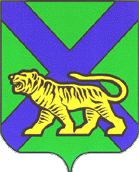 МИНИСТЕРСТВОСЕЛЬСКОГО ХОЗЯЙСТВАПРИМОРСКОГО КРАЯ(Минсельхоз Приморского края)ул.1-я Морская, . Владивосток, 690090Телефон: (423) 241-19-66, факс: (423) 241-27-88E-mail: daf@primorsky.ru, http://agrodv.ruОКПО 00089632, ОГРН 1072540000180ИНН/КПП 2540011280/254001001Главам муниципальных образованийПриморского края